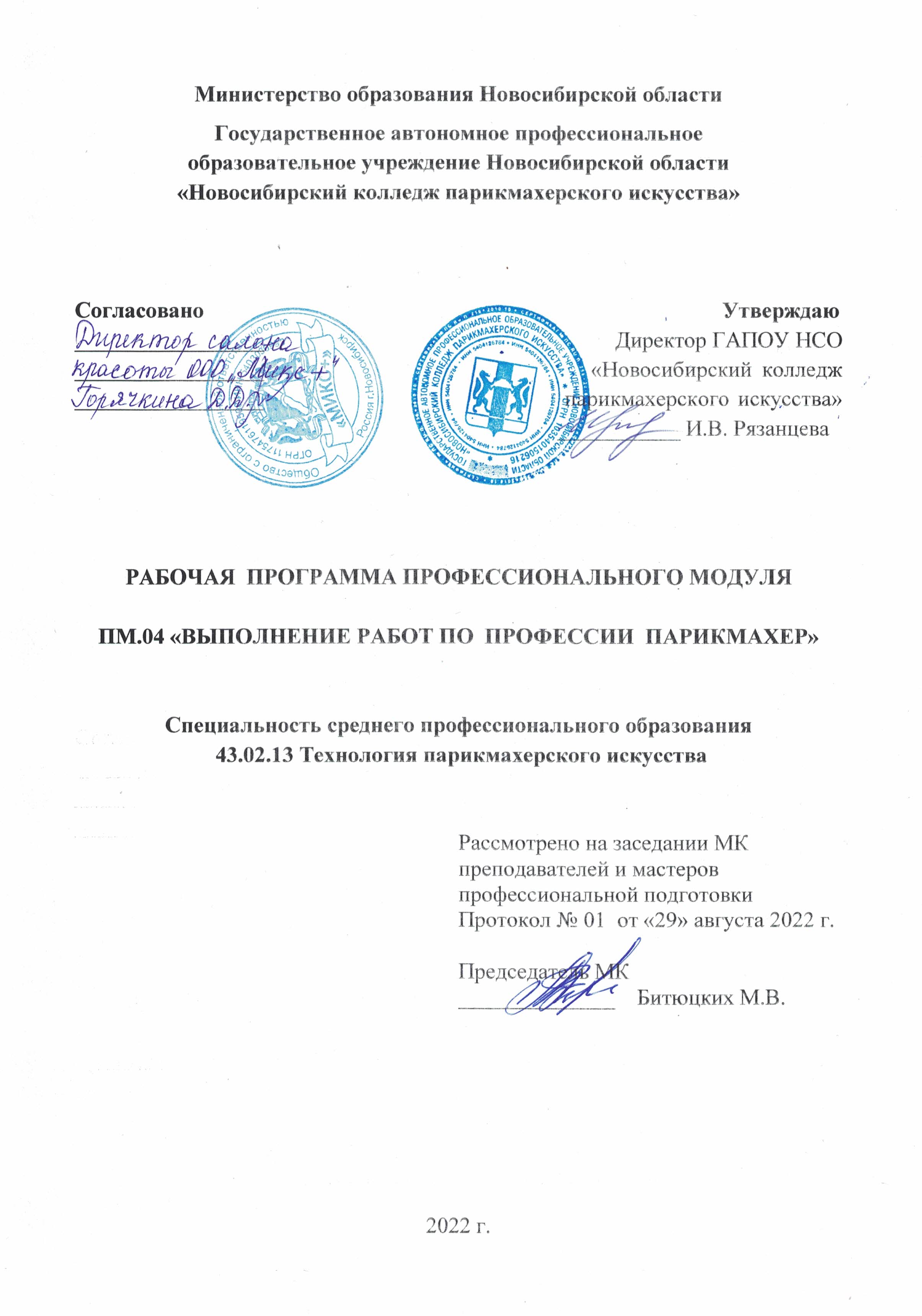 Рабочая  программа профессионального модуля разработана на основе Федерального государственного образовательного стандарта среднего профессионального образования (далее – ФГОС СПО) по специальности 43.02.13 Технология парикмахерского искусства, укрупненная группа профессий 43.00.00 Сервис и туризм. Срок получения СПО по ППССЗ в очной форме обучения - 2 года 10 месяцев.Организация-разработчик: ГАПОУ НСО «Новосибирский колледж парикмахерского искусства» Разработчики:Алферова Л.С., зам директора по УПР Черницкая Н.В., методист ВКЛарина О.А., мастер п/о 1КК Грицай Л.А., мастер п/о ВККРассмотрена и рекомендована к утверждению на заседании методической комиссии преподавателей и мастеров профессиональной подготовки29.08.2022 г.   протокол № 1 ©  ГАПОУ НСО «Новосибирский колледж парикмахерского искусства», 2022СОДЕРЖАНИЕ1. ОБЩАЯ ХАРАКТЕРИСТИКА РАБОЧЕЙ ПРОГРАММЫ ПРОФЕССИОНАЛЬНОГО МОДУЛЯ ПМ 04. «Выполнение работ по профессии парикмахер»Область применения рабочей программыРабочая программа профессионального модуля является частью основной профессиональной образовательной программы в соответствии с ФГОС СПО по специальности 43.02.13 Технология парикмахерского искусства.1.2. Цель и планируемые результаты освоения профессионального модуля В результате изучения профессионального модуля студент должен освоить основной вид деятельности  Выполнение работ по профессии   парикмахер1.2.1. Перечень общих компетенций1.2.2. Перечень профессиональных компетенций В результате освоения профессионального модуля студент должен:1.2.3. Перечень личностных результатовВ результате освоения профессионального модуля обучающийся должен проявить личностные результаты:1.3. Количество часов, отводимое на освоение профессионального модуляВсего часов  – 840.Из них   на освоение МДК – 492, на практики – 252, в том числе учебную – 144 и производственную – 108,самостоятельная работа  – 96.  2. Структура и содержание профессионального модуля2.1. Структура профессионального модуля ПМ.04 Выполнение работ по профессии парикмахер2.2. Тематический план и содержание профессионального модуля ПМ.04. Выполнение работ по профессии парикмахер3.  УСЛОВИЯ РЕАЛИЗАЦИИ ПРОГРАММЫ ПРОФЕССИОНАЛЬНОГО  МОДУЛЯ3.1. Для реализации программы профессионального модуля предусмотрены следующие специальные помещения:Кабинет: социально-экономических дисциплин, оснащенный оборудованием, техническими средствами: проектор; сканер; принтер; программное обеспечение общего и профессионального назначения; персональный компьютер  для преподавателя; экран; мультимедийный проектор; телевизор; DVD(проигрыватель).Лаборатории: информатики и информационных технологий, технологий парикмахерских услуг, оснащенные в соответствии с п. 6.2.1. Рабочей программы по специальности.Мастерские:  салон-парикмахерская, оснащенные  базы практики,  в соответствии с п.  6.2.3  Рабочей программы по специальности.Оснащенные  базы практики,  в соответствии с п.  6.2.3  Рабочей программы по специальности.3.2.  Информационное обеспечение реализации программыДля реализации программы библиотечный фонд колледжа имеет  печатные и электронные образовательные и информационные ресурсы, рекомендуемые для использования в образовательном процессе.3.2.1. Печатные издания:Королева С.И. Моделирование причесок различного назначения с учетом актуальных тенденций моды: учебник для использования в образовательном процессе образовательных организаций, реализующих программы среднего профессионального образования по специальности "Технология парикмахерского искусства" / С. И. Королева. - 3-е изд., стер. - Москва: Академия, 2018. - 159 с.Масленникова Л.В. Технология выполнения стрижек и укладок [Текст]: учебное пособие для использования в образовательном процессе образовательных организаций, реализующих программы среднего профессионального образования по профессии "Технология парикмахерского искусства" / Л. В. Масленникова. - 2-е изд., стер. - Москва: Академия, 2018. - 190 с.Плотникова И.Ю., Черниченко Т.А. Технология парикмахерских работ [Текст]: учебник для использования в учебном процессе образовательных учреждений, реализующих программы начального профессионального образования по профессии "Парикмахер" / И. Ю. Плотникова, Т. А. Черниченко. - 12-е изд., стер. - Москва: Академия, 2018. - 188 с.Постановление Главного государственного санитарного врача РФ от 24.12.2020 N 44 "Об утверждении санитарных правил СП 2.1.3678-20 "Санитарно-эпидемиологические требования к эксплуатации помещений, зданий, сооружений, оборудования и транспорта, а также условиям деятельности хозяйствующих субъектов, осуществляющих продажу товаров, выполнение работ или оказание услуг" (Зарегистрировано в Минюсте России 30.12.2020 N 61953) https://www.rospotrebnadzor.ru/files/news/SP2.1.3678-20_uslugi.pdfШаменкова Т.Ю. Технология выполнения окрашивания волос и химической (перманентной) завивки [Текст]: учебник для использования в образовательном процессе образовательных организаций, реализующих программы среднего профессионального образования по специальности "Технология парикмахерского искусства" / Т. Ю. Шаменкова. - Москва: Академия, 2018. – 206 с.3.2.2. Электронные издания (электронные ресурсы)Вестник парикмахера (pro-parikmahera.ru);Профессиональная Парикмахерская Газета - Режим доступа: Первая Парикмахерская Газета (home.modebeauty.gazeta) Сайт и клуб парикмахеров, сообщество и парикмахерская социальная сеть / Hairlife.ru - Режим доступа: http://www.hairlife.ru.Форум парикмахеров - HAIRFORUM.ru - Парикмахерские отзывы- Режим доступа: http://www.hairforum.ru/Форум парикмахеров - Главная Интернет Страница Парикмахеров (parikmaher.net.ru) - Режим доступа: www.parikmaher.net.ru3.2.3. Дополнительные источники Чалова Л.Д. Санитария и гигиена парикмахерских услуг: учебник для студ. сред.проф. образования /Л.Д.Чалова, С.А.Галиева, А.В.Уколова. – М.: Изд. центр «Академия», 2018. Парикмахерское искусство. Материаловедение: учебник для студ.  образоват. учреждений сред. проф. образования / (Кузнецова А.В. и др.). – М.: ИЦ «Академия», 2017. – 208 с.Плотникова И.Ю. Технология парикмахерских работ [Текст]: учебник для использования в учебном процессе образовательных учреждений, реализующих программы начального профессионального образования по профессии «Парикмахер». 12-е изд., стер. - Москва: Академия, 2018. – 188 с.Техническое описание. Парикмахерское искусство// WSR 2020_TD29_EN. – Москва, 2020.   Периодические издания:Журнал «Долорес. Прически. Косметика. Мода»: ежеквартальный журнал Союза парикмахеров и косметологов России [Текст] [Электр. версия] / учредитель ООО «Издательский дом «Долорес»». -  2017-2021. – Режим доступа:  http://doloreslife.ru/Журнал «Парикмахер-стилист-визажист». - М.: ИД «Панорама», 2017-2021. - Режим доступа: https://panor.ru/magazines/parikmakher-stilist-vizazhist.htmlЖурнал Hairs how [Электр. версия].  –  М.: ООО «Бизнес Бьюти», 2017-2021. - Режим доступа: http://hair.su/zhurnaly/ Журнал «Стильные прически». –  М.: АО «КОНЛИГА МЕДИА», 2017-2021. - Режим доступа: https://litportal.ru/avtory/redakciya-zhurnala-stilnye-pricheski/Журнал ESTEL HAUTE COUTURE. – СПб.: ООО «ЮНИКОСМЕТИК» 2017-2021. Режим доступа:  https://www.estel.pro/ Журнал ELLE.RU: женский онлайн журнал о моде. – 2017-2021. - Режим доступа: https://www.elle.ru/ 4. КОНТРОЛЬ И ОЦЕНКА РЕЗУЛЬТАТОВ ОСВОЕНИЯ ПРОФЕССИОНАЛЬНОГО МОДУЛЯСтр.1. ОБЩАЯ ХАРАКТЕРИСТИКА РАБОЧЕЙ ПРОГРАММЫ ПРОФЕССИОНАЛЬНОГО МОДУЛЯ42. СТРУКТУРА И СОДЕРЖАНИЕ ПРОФЕССИОНАЛЬНОГО МОДУЛЯ83.  УСЛОВИЯ РЕАЛИЗАЦИИ ПРОГРАММЫ ПРОФЕССИОНАЛЬНОГО  МОДУЛЯ204. КОНТРОЛЬ И ОЦЕНКА РЕЗУЛЬТАТОВ ОСВОЕНИЯ ПРОФЕССИОНАЛЬНОГО МОДУЛЯ22КодНаименование общих компетенцийОК 01. Выбирать способы решения задач профессиональной деятельности, применительно к различным контекстам.ОК 02.Осуществлять поиск, анализ и интерпретацию информации, необходимой для выполнения задач профессиональной деятельности.ОК 04.Работать в коллективе и команде, эффективно взаимодействовать с коллегами, руководством, клиентами.ОК 05.Осуществлять устную и письменную коммуникацию на государственном языке с учетом особенностей социального и культурного контекста.ОК 06.Проявлять гражданско-патриотическую позицию, демонстрировать осознанное поведение на основе традиционных общечеловеческих ценностей, применять стандарты антикоррупционного поведенияОК 07.Содействовать сохранению окружающей среды, ресурсосбережению, эффективно действовать в чрезвычайных ситуациях.ОК 08.Использовать средства физической культуры для сохранения и укрепления здоровья в процессе профессиональной деятельности и поддержание необходимого уровня физической подготовленности.ОК 09.Использовать информационные технологии в профессиональной деятельности.ОК 10.Пользоваться профессиональной документацией на государственном и иностранном языке.ОК 11.Использовать знания по финансовой грамотности, планировать предпринимательскую деятельность в профессиональной сфереКодНаименование видов деятельности и профессиональных компетенцийВД 4Предоставление типовых парикмахерских услугПК 4.1.Подбирать профессиональные средства для мытья головы с учетом состояния поверхности кожи и волос клиентаПК 4.2.Выполнять мытье и массаж головы различными способамиПК 4.3.Выполнять классические мужские, женские и детские стрижки на волосах разной длиныПК 4.4.Выполнять укладки волос различными инструментами и способамиПК 4.5.Выполнять окрашивание волос на основе базовых технологийПК 4.6.Выполнять химическую (перманентную) завивку волос классическим методомПК 4.7.Выполнять классические прически на волосах различной длиныИметь практический опытвыполнение подготовительных и заключительных работ по обслуживанию клиентов;соблюдение правил санитарии и гигиены, требования безопасности;визуальный осмотр, оценка состояния поверхности кожи и волос клиента, определение типа и структуры волос;заполнения диагностических карт при выполнении парикмахерских услуг;определение и подбор по согласованию с клиентом способа выполнения услуг по уходу за волосами;подбор профессиональных средств для мытья головы с учетом состояния поверхности кожи и волос клиента;выполнение мытья и массажа головы различными способами;выполнение классических мужских, женских и детских стрижек на волосах разной длины;выполнение укладок волос различными инструментами и способами;выполнение окрашивания волос на основе базовых технологий;выполнение химической (перманентной) завивки волос классическим методом;выполнение классических причесок на волосах различной длины;консультирование по подбору профессиональных средств для ухода за волосами и по выполнению укладки волос  в домашних условиях.уметьвыполнять все технологические процессы в целом и поэтапно;рационально организовывать рабочее место, организовывать подготовительные и заключительные работы по обслуживанию клиентов;текущую уборку рабочего места;соблюдать правила санитарии и гигиены, требования безопасности, проводить дезинфекцию и стерилизацию инструментов и расходных материалов;проводить диагностику состояния кожи головы и волос, выявлять потребности клиента, применять нормативную и справочную литературу;заполнять диагностическую карточку клиента;предлагать спектр имеющихся услуг клиентам;объяснять клиентам целесообразность рекомендуемого комплекса услуг, прогнозируя результат;применять материалы: шампуни, маски, средства профилактического ухода с учетом норм расходов;выполнять все технологические процессы в целом и поэтапно: мытье и массаж головы, профилактический уход за волосами и кожей головы;выполнять классические женские, мужские, детские стрижки на волосах разной длины;выполнять  укладки  феном, укладки горячим и холодным способом, при помощи бигуди и зажимов;выполнять окрашивание волос на основе базовых технологий;выполнять химическую (перманентную)  завивку волос классическим методом;выполнять классические прически на волосах различной длины;профессионально и доступно давать рекомендации по домашнему профилактическому уходу за волосами и  по выполнению укладки волос  в домашних условиях.знатьвиды парикмахерских работ;технологии различных парикмахерских работ;устройство, правила эксплуатации при выполнении всех видов парикмахерских услуг и хранения применяемого оборудования, инструментов; формы и методы обслуживания потребителя;организация подготовки рабочего места для выполнения парикмахерских услуг;признаки неисправностей оборудования, инструмента; способы проверки функциональности  оборудования, инструмента;санитарные нормы и правила,  требования в сфере парикмахерских услуг; требования охраны труда;анатомические особенности головы и лица;структуру, состав и физические свойства волос;виды парикмахерских услуг;состав  и  свойства  профессиональных  препаратов, применяемых при выполнении парикмахерских услуг;показатели качества продукции (услуги);состав и свойства профессиональных препаратов для мытья  головы, для профилактического ухода за волосами;технологии мытья головы, приёмы массажа головы;принципы воздействия технологических процессов на кожу головы и волосы;технологии выполнения классических мужских, женских и детских стрижек на волосах разной длины;состав  и  свойства  профессиональных  препаратов для укладки волос;состав  и  свойства  профессиональных  красителей, их основные группы;законы колористики;технологии и виды окрашивания волос;принципы воздействия технологических процессов на кожу головы и волосы;состав  и  свойства  профессиональных  препаратов для химической (перманентной) завивки;принципы воздействия технологических процессов на кожу головы и волосы;технологии выполнения химической (перманентной) завивки;виды классических причесок;технологии выполнения классических причесок;нормы расхода препаратов  и  материалов  при выполнении всех видов парикмахерских услуг;психологию  общения и профессиональную этику парикмахера.Код ЛРЛичностные результаты реализации программы воспитания ЛР 1Осознающий себя гражданином и защитником великой страныЛР 2Проявляющий активную гражданскую позицию, демонстрирующий приверженность принципам честности, порядочности, открытости, экономически активный и участвующий в студенческом и территориальном самоуправлении, в том числе на условиях добровольчества, продуктивно взаимодействующий и участвующий в деятельности общественных организацийЛР 4Проявляющий и демонстрирующий уважение к людям труда, осознающий ценность собственного труда. Стремящийся к формированию в сетевой среде личностно и профессионального конструктивного «цифрового следа»ЛР 6Проявляющий уважение к людям старшего поколения и готовность к участию в социальной поддержке и волонтерских движенияхЛР 7Осознающий приоритетную ценность личности человека; уважающий собственную и чужую уникальность в различных ситуациях, во всех формах и видах деятельности.ЛР 9Соблюдающий и пропагандирующий правила здорового и безопасного образа жизни, спорта; предупреждающий либо преодолевающий зависимости от алкоголя, табака, психоактивных веществ, азартных игр и т.д. Сохраняющий психологическую устойчивость в ситуативно сложных или стремительно меняющихся ситуацияхЛР 10Заботящийся о защите окружающей среды, собственной и чужой безопасности, в том числе цифровойЛР 11Проявляющий уважение к эстетическим ценностям, обладающий основами эстетической культурыЛичностные результаты реализации программы воспитания, определенные отраслевыми требованиями к деловым качествам личности (ГОСТ Р 51142-2019. Услуги бытовые. Услуги парикмахерских и салонов красоты. Общие технические условия)ЛР 13Удовлетворяющий гигиенические и эстетические потребности клиента в соответствии с оказываемой услугой и запросами потребителяЛР 14Обеспечивающий соблюдение требований технологической безопасности, производственной санитарии, эстетики и эргономики  ЛР 15 Соблюдающий требования к внешнему виду и культуре поведения работников индустрии красотыКоды профессиональных, общих компетенций, коды личностных результатовНаименования разделов профессионального модуляСуммарный объем нагрузки, час.Занятия во взаимодействии с преподавателем, часЗанятия во взаимодействии с преподавателем, часЗанятия во взаимодействии с преподавателем, часЗанятия во взаимодействии с преподавателем, часЗанятия во взаимодействии с преподавателем, часСамостоятельная работаКоды профессиональных, общих компетенций, коды личностных результатовНаименования разделов профессионального модуляСуммарный объем нагрузки, час.Обучение по МДКОбучение по МДКОбучение по МДКПрактическая подготовкаПрактическая подготовкаСамостоятельная работаКоды профессиональных, общих компетенций, коды личностных результатовНаименования разделов профессионального модуляСуммарный объем нагрузки, час.ВсегоЛаборатор-ных и практичес-ких занятийКурсовых работ (проектов)Учебная практикаПроизводственная практика (если предусмотрена рассредоточенная практика)Самостоятельная работа123456789МДК.04.01. Технология выполнения типовых парикмахерских услугМДК.04.01. Технология выполнения типовых парикмахерских услугПК 4.1 – ПК 4.7, ОК 01 – ОК 10, ЛР 1, ЛР 2, ЛР 4, ЛР 6, ЛР 7, ЛР 9 - 15Раздел 1. Технология  выполнения стрижки и укладки волос384228114-108-48ПК 4.1 – ПК 4.7, ОК 01 – ОК 10, ЛР 1, ЛР 2, ЛР 4, ЛР 6, ЛР 7, ЛР 9 - 15Раздел 2.Технология выполнения окрашивания волос.19213266-36-24ПК 4.1 – ПК 4.7, ОК 01 – ОК 10, ЛР 1, ЛР 2, ЛР 4, ЛР 6, ЛР 7, ЛР 9 - 15Раздел 3. Технология химической (перманентной) завивки волос726030---12ПК 4.1 – ПК 4.7, ОК 01 – ОК 10, ЛР 1, ЛР 2, ЛР 4, ЛР 6, ЛР 7, ЛР 9 - 15Раздел 4. Технология выполнения класси-ческих причесок на волосах различной длины847236---12ПК 4.1 – ПК 4.7, ОК 01 – ОК 10, ЛР 1, ЛР 2, ЛР 4, ЛР 6, ЛР 7, ЛР 9 - 15Практическая подготовка: производственная практика по профилю специальности), часов (если предусмотрена итоговая (концентрированная) практика)108108Всего:840492246-14410896Наименование разделов и тем профессионального модуля (ПМ), междисциплинарных курсов (МДК)Содержание учебного материала, лабораторные работы и практические занятия, внеаудиторная (самостоятельная) учебная работа обучающихсяОбъем часовУровень освоения1234Раздел 1 Технология  выполнения стрижки и укладки волосРаздел 1 Технология  выполнения стрижки и укладки волос384МДК. 04.01 Технология выполнения типовых парикмахерских услугМДК. 04.01 Технология выполнения типовых парикмахерских услуг228Тема 1.1.Организация предоставления типовых парикмахерских услугСодержание 10Тема 1.1.Организация предоставления типовых парикмахерских услуг1. Виды парикмахерских работ102Тема 1.1.Организация предоставления типовых парикмахерских услуг2.Типы парикмахерского оборудования, парикмахерские инструменты и приспособления: виды, назначение, устройство, приёмы держания, приёмы работы102Тема 1.1.Организация предоставления типовых парикмахерских услуг3. Организация подготовки  рабочего места для выполнения парикмахерских услуг102Тема 1.1.Организация предоставления типовых парикмахерских услуг4. Признаки неисправностей оборудования, инструмента102Тема 1.1.Организация предоставления типовых парикмахерских услуг5. Способы проверки функциональности  оборудования, инструмента102Тема 1.1.Организация предоставления типовых парикмахерских услуг6. Формы и методы обслуживания потребителей102Тема 1.1.Организация предоставления типовых парикмахерских услуг7. Санитарные нормы и правила,  требования в сфере парикмахерских услуг, требования охраны труда102Тема 1.1.Организация предоставления типовых парикмахерских услугТематика практических занятий 6Тема 1.1.Организация предоставления типовых парикмахерских услугПрактическое занятие Анализ нормативной документации и составление памятки по охране труда и режима работы парикмахерской. Решение производственно-ситуационных задач по об- служиванию посетителей. Подготовка  рабочего места для выполнения парикмахерских услуг6Тема 1.2. Гигиенический и профилактический уход за волосами и кожей головыСодержание 8Тема 1.2. Гигиенический и профилактический уход за волосами и кожей головы1. Мытье головы, как гигиеническая и лечебно-профилактическая процедура82Тема 1.2. Гигиенический и профилактический уход за волосами и кожей головы2. Анализ состояния волос и кожи головы потребителя82Тема 1.2. Гигиенический и профилактический уход за волосами и кожей головы3. Средства для мытья головы, их воздействие на кожу и волосы, индивидуальный подбор82Тема 1.2. Гигиенический и профилактический уход за волосами и кожей головы4. Заполнение диагностической карты потребителя.82Тема 1.2. Гигиенический и профилактический уход за волосами и кожей головы5. Препараты по уходу за волосами82Тема 1.2. Гигиенический и профилактический уход за волосами и кожей головы6. Уход за волосами: лечение волос, массаж головы.83Тема 1.2. Гигиенический и профилактический уход за волосами и кожей головы7.  Консультация клиентов по домашнему профилактическому уходу.83Тема 1.2. Гигиенический и профилактический уход за волосами и кожей головыТематика практических занятий 6Тема 1.2. Гигиенический и профилактический уход за волосами и кожей головы2. Практическое занятие Очищение волос и уход за волосами6Тема 1.3. Укладка волос Тема 1.3.1. Укладка волос феномСодержание 18Тема 1.3. Укладка волос Тема 1.3.1. Укладка волос феном1. Виды укладки волос феном182Тема 1.3. Укладка волос Тема 1.3.1. Укладка волос феном2. Способы укладки волос в прическу, элементы прически, их характеристика.182Тема 1.3. Укладка волос Тема 1.3.1. Укладка волос феном3. Средства и инструменты, применяемые при выполнении работы.182Тема 1.3. Укладка волос Тема 1.3.1. Укладка волос феном4. Технологический процесс выполнения волос феном методами "брашинг" и "бомбаж".182Тема 1.3. Укладка волос Тема 1.3.1. Укладка волос феном5. Оформление волос в прическу, применение препаратов для стайлинга.183Тема 1.3. Укладка волос Тема 1.3.1. Укладка волос феномТематика практических занятий 18Тема 1.3. Укладка волос Тема 1.3.1. Укладка волос феном3-5. Практическое занятие Выполнение укладки волос феном с учетом стрижки18Тема 1.3.2.Укладка волос холодным способомСодержание 12Тема 1.3.2.Укладка волос холодным способом1. Виды холодной укладки волос122Тема 1.3.2.Укладка волос холодным способом2. Способы укладки волос в прическу, элементы прически, их характеристика122Тема 1.3.2.Укладка волос холодным способом3. Средства и инструменты, применяемые при выполнении работы.122Тема 1.3.2.Укладка волос холодным способом4. Технологический процесс выполнения холодной укладки волос: выполнение и подсоединение волн.122Тема 1.3.2.Укладка волос холодным способом5. Особенности выполнения холодной укладки волос кольцевыми локонами при помощи зажимов122Тема 1.3.2.Укладка волос холодным способом6. Оформление волос в прическу, применение препаратов для стайлинга.123Тема 1.3.2.Укладка волос холодным способом7. Технология выполнения укладки волос на бигуди. Приёмы накрутки волос.122Тема 1.3.2.Укладка волос холодным способом8. Технологическая последовательность выполнения классической укладки волос на бигуди.122Тема 1.3.2.Укладка волос холодным способом9. Оформление волос в прическу123Тема 1.3.2.Укладка волос холодным способом10. Использование препаратов для стайлинга, средства декоративного оформления прически.123Тема 1.3.2.Укладка волос холодным способомТематика практических занятий 18Тема 1.3.2.Укладка волос холодным способом6. Практическое занятие  Холодная укладка волос, выполнение волн.7. Практическое занятие  Выполнение холодной укладки волос кольцевыми локонами 8. Практическое занятие  Отработка укладки волос на бигуди, оформление волос в прическу.18Тема 1.3.3.Горячая укладка волос щипцамиСодержание 12Тема 1.3.3.Горячая укладка волос щипцами1. Историческая справка о горячей завивке волос щипцами122Тема 1.3.3.Горячая укладка волос щипцами2. Типы и виды щипцов.122Тема 1.3.3.Горячая укладка волос щипцами3. Приёмы работы щипцами122Тема 1.3.3.Горячая укладка волос щипцами4. Способы укладки волос в локоны и волны.122Тема 1.3.3.Горячая укладка волос щипцами5. Технологическая последовательность выполнения горячей завивки волос: классической и современной122Тема 1.3.3.Горячая укладка волос щипцамиТематика практических занятий 12Тема 1.3.3.Горячая укладка волос щипцами9. Практическое занятие  Выполнение горячей завивки волос: локоны 12Тема 1.3.3.Горячая укладка волос щипцами10. Практическое занятие  Выполнение горячей завивки волос: волны12Тема 1.4. Стрижка волосТема 1.4.1. Технологические методы при выполнении стрижки волосСодержание 12Тема 1.4. Стрижка волосТема 1.4.1. Технологические методы при выполнении стрижки волос1. Технологические методы работы парикмахерскими инструментами при выполнении стрижки волос. Техника безопасности.122Тема 1.4. Стрижка волосТема 1.4.1. Технологические методы при выполнении стрижки волос2. Методика стрижки: классические формы стрижек, пропорции, угол, разделительные проборы122Тема 1.4. Стрижка волосТема 1.4.1. Технологические методы при выполнении стрижки волос3. Технология стрижки волос на пальцах, технология сведения волос на нет, тушевка, окантовка, градуировка.122Тема 1.4. Стрижка волосТема 1.4.1. Технологические методы при выполнении стрижки волос4. Классические формы стрижек и оформление волос в прическу.122Тема 1.4. Стрижка волосТема 1.4.1. Технологические методы при выполнении стрижки волос5. Стрижка волос ножницами, машинкой, бритвой.122Тема 1.4. Стрижка волосТема 1.4.1. Технологические методы при выполнении стрижки волос6. Анатомические особенности головы и лица.122Тема 1.4. Стрижка волосТема 1.4.1. Технологические методы при выполнении стрижки волос7. Структура, физические свойства волос, направления роста волос. 122Тема 1.4.2.Классические формы стрижек и укладка волосСодержание 36=8ч(1сем.)+28ч.(2сем.)Тема 1.4.2.Классические формы стрижек и укладка волос1. Коррекция лица и формы головы клиента, пропорции.36=8ч(1сем.)+28ч.(2сем.)2Тема 1.4.2.Классические формы стрижек и укладка волос2. Применяемые инструменты, технологические операции, приёмы работ.36=8ч(1сем.)+28ч.(2сем.)2Тема 1.4.2.Классические формы стрижек и укладка волос3. Технология выполнения стрижки волос.36=8ч(1сем.)+28ч.(2сем.)2Тема 1.4.2.Классические формы стрижек и укладка волос4. Структура стрижки, применяемые инструменты, разделение волос, разделительные проборы, технологическая последовательность операций.36=8ч(1сем.)+28ч.(2сем.)2Тема 1.4.2.Классические формы стрижек и укладка волос 5. Соблюдение правил безопасности труда, санитарии и гигиены.36=8ч(1сем.)+28ч.(2сем.)2Тема 1.4.2.Классические формы стрижек и укладка волос6. Классические женские стрижки, их основные характеристики - форма, силуэт, структура.36=8ч(1сем.)+28ч.(2сем.)2Тема 1.4.2.Классические формы стрижек и укладка волос7. Классические мужские стрижки, их основные характеристики - форма, силуэт, структура36=8ч(1сем.)+28ч.(2сем.)2Тема 1.4.2.Классические формы стрижек и укладка волос8. Особенности выполнения детских стрижек.36=8ч(1сем.)+28ч.(2сем.)2Тема 1.4.2.Классические формы стрижек и укладка волосТематика практических занятий 48Тема 1.4.2.Классические формы стрижек и укладка волос11. Практическое занятие	Отработка стрижки массивной формы с укладкой волос феном.48Тема 1.4.2.Классические формы стрижек и укладка волос12. Практическое занятие Отработка различных форм градуированных стрижек на длинных волосах.48Тема 1.4.2.Классические формы стрижек и укладка волос13. Практическое занятие Отработка различных форм градуированных стрижек на коротких волосах и волосах средней длинны.48Тема 1.4.2.Классические формы стрижек и укладка волос14. Практическое занятие Отработка прогрессивных форм стрижек с укладкой волос феном.48Тема 1.4.2.Классические формы стрижек и укладка волос15. Практическое занятие  Отработка равномерной формы стрижки с укладкой волос феном.48Тема 1.4.2.Классические формы стрижек и укладка волос16. Практическое занятие  Классические мужские стрижки с укладкой волос феном.48Тема 1.4.2.Классические формы стрижек и укладка волос17. Практическое занятие  Отработка мужских и женских стрижек с использованием простой и филировочной бритвы.48Тема 1.4.2.Классические формы стрижек и укладка волос18. Практическое занятие  Выполнение стрижки и укладки волос с учётом индивидуальных особенностей потребителя.48Тема 1.4.3Оформление усов, бороды, бакенбард классическим методомСодержание6Тема 1.4.3Оформление усов, бороды, бакенбард классическим методомОборудование, приспособления, инструменты, применяемые при оформлении усов, бороды, бакенбард. Правила эксплуатации и техника безопасности62Тема 1.4.3Оформление усов, бороды, бакенбард классическим методомОперации, применяемые при выполнении стрижки усов и бороды: окантовка, стрижка, оттяжка, завивка, бритье62Тема 1.4.3Оформление усов, бороды, бакенбард классическим методомТехнология выполнения  стрижки усов, бороды и  бакенбард62Тема 1.4.3Оформление усов, бороды, бакенбард классическим методомКоррекция мужского лица при помощи бороды и усов63Тема 1.4.3Оформление усов, бороды, бакенбард классическим методомТематика практических занятий6Тема 1.4.3Оформление усов, бороды, бакенбард классическим методом19. Практическое занятие  Выполнение  стрижки усов, бороды и бакенбард с учетом типа лица6Самостоятельная учебная работа Подобрать информационный материал по современным препаратам для ухода за волосами.Оформить презентации  "Применение холодной укладки в прическах".Подобрать иллюстративный материал по теме «Классические женские, мужские и детские стрижки», выполнить коллаж.Оформить презентации "Локоны и волны в современных прическах".Подготовить доклад  "Современные инструменты для горячей завивки волос".Самостоятельная учебная работа Подобрать информационный материал по современным препаратам для ухода за волосами.Оформить презентации  "Применение холодной укладки в прическах".Подобрать иллюстративный материал по теме «Классические женские, мужские и детские стрижки», выполнить коллаж.Оформить презентации "Локоны и волны в современных прическах".Подготовить доклад  "Современные инструменты для горячей завивки волос".48Практическая подготовка: учебная практика      Виды работ Отработка приемов выполнения подготовительных и заключительных работ по обслуживанию населения.Отработка приемов работ различными парикмахерскими инструментами Отработка приемов и последовательность выполнения гигиенического мытья головы.Отработка приемов выполнения массажа волосистой части головы.Выполнение женских и мужских стрижек классических форм современными методами с использованием различных видов инструментов.Выполнение укладок волос холодным способом на коротких и длинных волосах: различных видов волн, с применением кольцевых локонов, выполнение укладок волос с применением бигуди на волосах различной длины.Выполнение классических укладок волос феном в женском и мужском зале с учетом индивидуальных особенностей клиента.Выполнение классической укладки волос горячим способом (локоны и волны)Практическая подготовка: учебная практика      Виды работ Отработка приемов выполнения подготовительных и заключительных работ по обслуживанию населения.Отработка приемов работ различными парикмахерскими инструментами Отработка приемов и последовательность выполнения гигиенического мытья головы.Отработка приемов выполнения массажа волосистой части головы.Выполнение женских и мужских стрижек классических форм современными методами с использованием различных видов инструментов.Выполнение укладок волос холодным способом на коротких и длинных волосах: различных видов волн, с применением кольцевых локонов, выполнение укладок волос с применением бигуди на волосах различной длины.Выполнение классических укладок волос феном в женском и мужском зале с учетом индивидуальных особенностей клиента.Выполнение классической укладки волос горячим способом (локоны и волны)108Раздел 2. Технология выполнения окрашивания волос.Раздел 2. Технология выполнения окрашивания волос.192МДК. 04.01 Технология выполнения типовых парикмахерских услугМДК. 04.01 Технология выполнения типовых парикмахерских услуг132Тема 2.1.Базовые технологии окрашивания волосСодержание 12Тема 2.1.Базовые технологии окрашивания волос1. Общие сведения по окрашиванию волос.122Тема 2.1.Базовые технологии окрашивания волос2.Классификация красителей. Красители 1,2,3,4 групп -  их возможности, состав, принцип действия.122Тема 2.1.Базовые технологии окрашивания волос3.Цветовой круг и законы колориметрии. 122Тема 2.1.Базовые технологии окрашивания волос4.Система кодирования цвета в красителях для волос122Тема 2.1.Базовые технологии окрашивания волос5.Диагностика волос, определение уровня тона натуральных волос  и оттенка на длине. Выбор красителя и заполнение карты диагностики клиента123Тема 2.1.Базовые технологии окрашивания волос6.Окрашивание непигментированных волос.122Тема 2.1.Базовые технологии окрашивания волос7.Технология  приготовления и нанесения красителя на волосы при первичном окрашивании.122Тема 2.1.Базовые технологии окрашивания волос8.Окрашивание отросших корней и колорирование по длине122Тема 2.1.Базовые технологии окрашивания волосТематика практических занятий 12Тема 2.1.Базовые технологии окрашивания волос20. Практическое занятие  Первичное окрашивание перманентными красителями тон в тон, темнее12Тема 2.1.Базовые технологии окрашивания волос21. Практическое занятие  Первичное окрашивание перманентными красителями на 1-2 тона светлее12Тема 2.2. Окрашивание волос перманентными красителями.Содержание 12Тема 2.2. Окрашивание волос перманентными красителями.1. Особенности работы перманентными красителями122Тема 2.2. Окрашивание волос перманентными красителями.2. Особенности окрашивания непигментированных волос в яркие тона122Тема 2.2. Окрашивание волос перманентными красителями.3. Микс-тона – назначение и особенности использования для нейтрализации нежелательного оттенка, коррекции и усиления цвета123Тема 2.2. Окрашивание волос перманентными красителями.4. Виды седины. Особенности работы при наличии очаговой седины123Тема 2.2. Окрашивание волос перманентными красителями.5. Предварительная пигментация. Использование натуральных тонов123Тема 2.2. Окрашивание волос перманентными красителями.6. Особенности работы перманентными красителями при окраске в яркие и красные тона123Тема 2.2. Окрашивание волос перманентными красителями.Тематика практических занятий 12Тема 2.2. Окрашивание волос перманентными красителями.22.  Практическое занятие  Выполнение окрашивания волос перманентным красителем 12Тема 2.2. Окрашивание волос перманентными красителями.23. Практическое занятие  Окрашивание непигментированных волос12Тема 2.3. Окрашивание волос с осветлениемСодержание 12Тема 2.3. Окрашивание волос с осветлениемОсветление красителями 9 -11ряда, 12 ряд - специальный блонд122Тема 2.3. Окрашивание волос с осветлениемОсобенности первичного и прикорневого окрашивания122Тема 2.3. Окрашивание волос с осветлениемКолорирование  осветленных ранее  волос по длине  при окраске корней123Тема 2.3. Окрашивание волос с осветлениемКоррекция нежелательного оттенка123Тема 2.3. Окрашивание волос с осветлениемОкрашивание седых волос с осветлением. 123Тема 2.3. Окрашивание волос с осветлениемПричины  некачественной  окрашивания.122Тема 2.3. Окрашивание волос с осветлениемТематика практических занятий 12Тема 2.3. Окрашивание волос с осветлением24. Практическое занятие    Окрашивание волос красителями 9-11 ряда.12Тема 2.3. Окрашивание волос с осветлением25. Практическое занятие    Окрашивание волос красителями 12 ряда, специальный блонд. Окрашивание волос в яркие красные и рыжие тона. Использование микс-тонов12Тема 4.Окрашивание волос полу-перманентными красителями.Содержание 12Тема 4.Окрашивание волос полу-перманентными красителями.1. Общая характеристика  препаратов для полу-перманентного  и прямо-проникающего тонирования.122Тема 4.Окрашивание волос полу-перманентными красителями.2.Окислительное и интенсивное тонирование, осветляющее тонирование, тонирование мелированных прядей, прямопроникающее тонирование122Тема 4.Окрашивание волос полу-перманентными красителями.Тематика практических занятий 12Тема 4.Окрашивание волос полу-перманентными красителями.26-27. Практическое занятие    Окраска волос полу-перманентными красителями – интенсивное и окислительное тонирование. Осветляющее тонирование, тонирование мелированных прядей12Тема 5.Окрашивание  волос блондирующими красителямиСодержание 12Тема 5.Окрашивание  волос блондирующими красителями1.Линейка профессиональных блондирующих препаратов,  возможности работы, техника нанесения красителей при первичном и прикорневом блондировании волос.122Тема 5.Окрашивание  волос блондирующими красителями2.Понятие фона осветления. Пастельное тонирование различными красителями для коррекции фона осветления.122Тема 5.Окрашивание  волос блондирующими красителями3.Ультра-мягкое блондирование, блондирующие смывки, коррекция нежелательных оттенков при окрашивании.123Тема 5.Окрашивание  волос блондирующими красителямиТематика практических занятий 12Тема 5.Окрашивание  волос блондирующими красителями28. Практическое занятие Блондирование волос по всей длине. Прикорневое блондирование волос и пастельное тонирование12Тема 5.Окрашивание  волос блондирующими красителями29. Практическое занятие Коррекция нежелательного оттенка по длине при помощи ультра-мягкого блондирования или блондирующей смывки.12Тема 6.Классическое  мелирование волосСодержание 6Тема 6.Классическое  мелирование волос1.Технология выполнения мелирования волос 62Тема 6.Классическое  мелирование волос2.Виды и методы классического мелирования.62Тема 6.Классическое  мелирование волос3.Коррекция цвета мелированных прядей.63Тема 6.Классическое  мелирование волосТематика практических занятий6Тема 6.Классическое  мелирование волос30. Практическое занятие Мелирование волос с последующим тонированием6Самостоятельная учебная работа Составить сравнительную таблицу красителей.Подготовить доклад или  презентацию " Консультация потребителей по домашнему профилактическому уходу за окрашенными волосамиСамостоятельная учебная работа Составить сравнительную таблицу красителей.Подготовить доклад или  презентацию " Консультация потребителей по домашнему профилактическому уходу за окрашенными волосами24Практическая подготовка: учебная практика Виды работ Первичное окрашивание перманентными красителями.Окрашивание непигментированных волос.Окрашивание волос красителями специальных групп.Блондирование волос по всей длине.Прикорневое блондирование волос и пастельное тонирование.Коррекция нежелательного оттенка по длине при помощи ультрамягкого блондирования или блондирующей смывкиМелирование волос с последующим тонированием.Практическая подготовка: учебная практика Виды работ Первичное окрашивание перманентными красителями.Окрашивание непигментированных волос.Окрашивание волос красителями специальных групп.Блондирование волос по всей длине.Прикорневое блондирование волос и пастельное тонирование.Коррекция нежелательного оттенка по длине при помощи ультрамягкого блондирования или блондирующей смывкиМелирование волос с последующим тонированием.36Раздел 3. Технология химической (перманентной) завивки волосРаздел 3. Технология химической (перманентной) завивки волос72МДК. 04.01 Технология выполнения типовых парикмахерских услугМДК. 04.01 Технология выполнения типовых парикмахерских услуг60Тема 1. Организация выполнения химической  завивки волосСодержание 12Тема 1. Организация выполнения химической  завивки волосОбщие сведения о возможности изменения текстуры волос на продолжительное время. История химической завивки волос.  Профессиональные термины122Тема 1. Организация выполнения химической  завивки волосСовременные отечественные и импортные профессиональные  препараты для завивки и выпрямления волос, для  ухода за  завитыми и выпрямленными  волосами.  Свойства и сроки годности 122Тема 1. Организация выполнения химической  завивки волосДиагностика состояния волос, возможные проблемы при выполнении.  Выбор препаратов для химической завивки в соответствии с типом волос123Тема 1. Организация выполнения химической  завивки волосНормы расхода препаратов и материалов на выполнение химической завивки122Тема 1. Организация выполнения химической  завивки волосОборудование, инструменты, приспособления, аппаратура для химической завивки волос. Правила оказания первой помощи при выполнении химической завивки волос122Тема 1. Организация выполнения химической  завивки волосТип лица и выбор химической завивки волос. Консультация клиента, критерии выбора технологии и препарата123Тема 1. Организация выполнения химической  завивки волосВзаимосвязь между формой завивки и формой стрижки123Тема 1. Организация выполнения химической  завивки волосУход за волосами после химической завивки. 123Тема 1. Организация выполнения химической  завивки волосТематика практических занятий 6Тема 1. Организация выполнения химической  завивки волосПрактическое занятие Решение производственно-ситуационных задач: подбор средств в зависимости от типа и структуры волос и расчет норм расхода препаратов. Заполнение карты клиента. Изучение устройства,  правил эксплуатации и хранения  оборудования, инструментов, приспособлений, аппаратуры для химической завивки волос6Тема 2.Технологии выполнения химической завивки волосСодержание18Тема 2.Технологии выполнения химической завивки волосВиды   способы химической завивки волос182Тема 2.Технологии выполнения химической завивки волосТехнология классической (горизонтальной, вертикальной, диагональной) химической завивки волос.182Тема 2.Технологии выполнения химической завивки волосТехнология прикорневой химической завивки волос 182Тема 2.Технологии выполнения химической завивки волосТехнология химической завивки окрашенных и обесцвеченных волос 182Тема 2.Технологии выполнения химической завивки волосТехнология химической завивки с подкручиванием второй коклюшки182Тема 2.Технологии выполнения химической завивки волосТехнология комбинированной химической завивки волос183Тема 2.Технологии выполнения химической завивки волосТехнология выпрямления волос183Тема 2.Технологии выполнения химической завивки волосОсобенности технологии выполнения щелочной, кислотной, нейтральной, аминокислотной химической завивки волос182Тема 2.Технологии выполнения химической завивки волосОшибки  и способы коррекции при выполнении химической завивки волос183Тема 2.Технологии выполнения химической завивки волосТематика практических занятий 24Тема 2.Технологии выполнения химической завивки волосПрактическое занятие Отработка приемов накручивания волос на коклюшки24Тема 2.Технологии выполнения химической завивки волосПрактическое занятие Отработка накручивания волос на коклюшки по классической  схеме (горизонтальное накручивание)24Тема 2.Технологии выполнения химической завивки волосПрактическое занятие Отработка накручивания волос на коклюшки по классической  схеме (вертикальное накручивание)24Тема 2.Технологии выполнения химической завивки волосПрактическое занятие Отработка накручивания волос на коклюшки - диагональное накручивание24Тема 2.Технологии выполнения химической завивки волосПрактическое занятие Отработка прикорневой химической завивки волос24Тема 2.Технологии выполнения химической завивки волосПрактическое занятие Отработка химической завивки волос с подкручиванием второй коклюшки24Тема 2.Технологии выполнения химической завивки волосПрактическое занятие Отработка комбинированной химической завивки волос24Тема 2.Технологии выполнения химической завивки волосПрактическое занятие Отработка выпрямления волос24Тема 2.Технологии выполнения химической завивки волосПрактическое занятие Решение производственно-ситуационных задач: определение и коррекция ошибок при выполнении химической завивки волос24Самостоятельная учебная работа Составить сравнительную таблицу составов для химической завивки.Отработать схемы накруток коклюшек классической химической завивкиОтработать схемы накруток коклюшек прикорневой химической завивкиОтработать схемы накруток коклюшек химической завивки с подкручиванием второй коклюшкиСоставить схемы комбинированной химической завивки волосСамостоятельная учебная работа Составить сравнительную таблицу составов для химической завивки.Отработать схемы накруток коклюшек классической химической завивкиОтработать схемы накруток коклюшек прикорневой химической завивкиОтработать схемы накруток коклюшек химической завивки с подкручиванием второй коклюшкиСоставить схемы комбинированной химической завивки волос12Раздел 4. Технология выполнения классических причесок на волосах различной длиныРаздел 4. Технология выполнения классических причесок на волосах различной длины84МДК. 04.01 Технология выполнения типовых парикмахерских услугМДК. 04.01 Технология выполнения типовых парикмахерских услуг72Тема 1.Виды классических причесокСодержание12Тема 1.Виды классических причесокИнструменты и приспособления, используемые при оформлении причесок. Украшения и аксессуары для волос122Тема 1.Виды классических причесокСостав,  свойства и нормы расхода профессиональных препаратов, виды и подбор принадлежностей для создания причесок122Тема 1.Виды классических причесокТипы и виды прически. Стиль прически. Типы лица и способы коррекции их прической122Тема 1.Виды классических причесокМоделирующие элементы. Букли и валики: классификация и технология выполнения122Тема 1.Виды классических причесокТехнология плетения волос. Виды плетения. Афрокосички. Французские косички122Тема 1.Виды классических причесокТехнология выполнения жгутов, штопки, кольчуги122Тема 1.Виды классических причесокОсобенности совмещения элементов в единую композицию123Тема 1.Виды классических причесокТематика практических занятий 12Тема 1.Виды классических причесокПрактическое занятие  Отработка выполнения букле и валиков12Тема 1.Виды классических причесокПрактическое занятие Отработка плетения кос12Тема 1.Виды классических причесокПрактическое занятие Отработка выполнения штопки и жгутов12Тема 1.Виды классических причесокПрактическое занятие Отработка выполнения кольчуги12Тема 1.Виды классических причесокПрактическое занятие Отработка совмещения элементов в единую композицию12Тема 2.Технология выполнения классических причесок Содержание24Тема 2.Технология выполнения классических причесок Особенности современной бытовой прически  с моделирующими элементами242Тема 2.Технология выполнения классических причесок Учет модных тенденций при выполнении  современной бытовой прически242Тема 2.Технология выполнения классических причесок Технология выполнения повседневных «бытовых» причесок на коротких волосах242Тема 2.Технология выполнения классических причесок Технология выполнения повседневных «бытовых» причесок на волосах средней длины243Тема 2.Технология выполнения классических причесок Технология выполнения повседневных «бытовых» причесок на длинных волосах 243Тема 2.Технология выполнения классических причесок Технология выполнения нарядных «бытовых» причесок на коротких волосах243Тема 2.Технология выполнения классических причесок Технология выполнения нарядных «бытовых» причесок на волосах средней длины и на длинных волосах243Тема 2.Технология выполнения классических причесок Технология выполнения мужских причесок242Тема 2.Технология выполнения классических причесок Технология выполнения детских причесок на коротких волосах242Тема 2.Технология выполнения классических причесок Технология выполнения детских причесок на волосах средней длины 242Тема 2.Технология выполнения классических причесок Технология выполнения детских причесок на длинных волосах с применением жгутов243Тема 2.Технология выполнения классических причесок Технология выполнения детских причесок на длинных волосах с применением плетений243Тема 2.Технология выполнения классических причесок Тематика практических занятий 24Тема 2.Технология выполнения классических причесок Практическое занятие  Выполнение  повседневной «бытовой» прически на коротких волосах24Тема 2.Технология выполнения классических причесок Практическое занятие  Выполнение повседневной «бытовой» прически на волосах средней длины24Тема 2.Технология выполнения классических причесок Практическое занятие  Выполнение повседневной «бытовой» прически на длинных волосах24Тема 2.Технология выполнения классических причесок Практическое занятие  Выполнение нарядной «бытовой» прически на волосах средней длины  24Тема 2.Технология выполнения классических причесок Практическое занятие  Выполнение нарядной «бытовой» прически на длинных волосах 24Тема 2.Технология выполнения классических причесок Практическое занятие  Выполнение вечерней прически на волосах разной длины  24Тема 2.Технология выполнения классических причесок Практическое занятие  Выполнение торжественной прически на волосах разной длины  24Тема 2.Технология выполнения классических причесок Практическое занятие  Выполнение мужской прически на волосах разной длины  24Тема 2.Технология выполнения классических причесок Практическое занятие  Выполнение детских причесок на  волосах средней длиныс применением скульптурных локонов24Тема 2.Технология выполнения классических причесок Практическое занятие  Выполнение детских причесок на  волосах средней длиныс применением электрощипцов24Тема 2.Технология выполнения классических причесок Практическое занятие  Выполнение детских причесок на длинных волосах с элементами жгутов24Тема 2.Технология выполнения классических причесок Практическое занятие  Выполнение детских причесок на длинных волосах с элементами плетений24Самостоятельная учебная работа Составить базу данных современных бытовых причесокПодобрать иллюстративный материал по видам классических причесокЗарисовать технологические схемы выполнения работОтработать выполнение элементов классических причесок на волосах разной длиныСамостоятельная учебная работа Составить базу данных современных бытовых причесокПодобрать иллюстративный материал по видам классических причесокЗарисовать технологические схемы выполнения работОтработать выполнение элементов классических причесок на волосах разной длины12Практическая подготовка: производственная практика Виды работ Выполнение гигиенического мытья головы.Выполнения массажа волосистой части головы.Выполнение женских,  мужских и детских стрижек классических форм с использованием различных видов инструментов.Выполнение укладок волос холодным способом на коротких и длинных волосах: различных видов волн, с применением кольцевых локонов, выполнение укладок волос с применением бигуди на волосах различной длины.Выполнение классических укладок волос феном в женском и мужском зале с учетом норм времени.Выполнение классической укладки волос горячим способом (локоны и волны).Первичное окрашивание перманентными красителями.Окрашивание непигментированных волос.Окрашивание волос красителями специальных групп.Блондирование волос по всей длине.Прикорневое блондирование волос и пастельное тонирование.Коррекция нежелательного оттенка по длине при помощи ультра-мягкого блондирования или блондирующей смывки.Мелирование волос с последующим тонированиемВыполнение  классической завивки волос.Практическая подготовка: производственная практика Виды работ Выполнение гигиенического мытья головы.Выполнения массажа волосистой части головы.Выполнение женских,  мужских и детских стрижек классических форм с использованием различных видов инструментов.Выполнение укладок волос холодным способом на коротких и длинных волосах: различных видов волн, с применением кольцевых локонов, выполнение укладок волос с применением бигуди на волосах различной длины.Выполнение классических укладок волос феном в женском и мужском зале с учетом норм времени.Выполнение классической укладки волос горячим способом (локоны и волны).Первичное окрашивание перманентными красителями.Окрашивание непигментированных волос.Окрашивание волос красителями специальных групп.Блондирование волос по всей длине.Прикорневое блондирование волос и пастельное тонирование.Коррекция нежелательного оттенка по длине при помощи ультра-мягкого блондирования или блондирующей смывки.Мелирование волос с последующим тонированиемВыполнение  классической завивки волос.108ВсегоВсего840Код и наименование профессиональных и общих компетенций, формируемых в рамках модуляКритерии оценкиМетоды оценкиПК 4.1. Подбирать профессиональные средства для мытья головы с учетом состояния поверхности кожи и волос клиентаПК 4.2. Выполнять мытье и массаж головы различными способамиПК 4.3. Выполнять классические мужские, женские и детские стрижки на волосах разной длины ПК 4.4. Выполнять укладки волос различными инструментами и способамиПК 4.5. Выполнять окрашивание волос на основе базовых технологийПК 4.6. Выполнять химическую (перманентную) завивку волос классическим методомПК 4.7. Выполнять классические прически на волосах различной длины ОК 01. Выбирать способы решения задач профессиональной деятельности, применительно к различным контекстамОК 02. Осуществлять поиск, анализ и интерпретацию информации, необходимой для выполнения задач профессиональной деятельностиОК 04. Работать в коллективе и команде, эффективно взаимодействовать с коллегами, руководством, клиентами.ОК 05. Осуществлять устную и письменную коммуникацию на государственном языке с учетом особенностей социального и культурного контекста.ОК 06. Проявлять гражданско-патриотическую позицию, демонстрировать осознанное поведение на основе традиционных общечеловеческих ценностей, применять стандарты антикоррупционного поведенияОК 07. Содействовать сохранению окружающей среды, ресурсосбережению, эффективно действовать в чрезвычайных ситуациях.ОК 08. Использовать средства физической культуры для сохранения и укрепления здоровья в процессе профессиональной деятельности и поддержание необходимого уровня физической подготовленности.ОК 09. Использовать информационные технологии в профессиональной деятельностиОК 10. Пользоваться профессиональной документацией на государственном и иностранном языкеОК 11. Использовать знания по финансовой грамотности, планировать предпринимательскую деятельность в профессиональной сфере.Практический опыт - Оценка процессаОценка результатовУмения - Оценка процессаОценка результатовЗнания- 75% правильных ответовЭкспертное наблюдение выполнения практических работПрактическое занятиеЭкзаменТестированиеСитуационная задачаКод и наименование личностных результатов, формируемых в рамках модуляКритерии оценкиМетоды оценкиЛичностные результаты:1. Осознающий себя гражданином и защитником великой страны2. Проявляющий активную гражданскую позицию, демонстрирующий приверженность принципам честности, порядочности, открытости, экономически активный и участвующий в студенческом и территориальном самоуправлении, в том числе на условиях добровольчества, продуктивно взаимодействующий и участвующий в деятельности общественных организаций4. Проявляющий и демонстрирующий уважение к людям труда, осознающий ценность собственного труда. Стремящийся к формированию в сетевой среде личностно и профессионального конструктивного «цифрового следа»6. Проявляющий уважение к людям старшего поколения и готовность к участию в социальной поддержке и волонтерских движениях 7. Осознающий приоритетную ценность личности человека. Уважающий собственную и чужую уникальность в различных ситуациях, во всех формах и видах деятельности.9. Соблюдающий и пропагандирующий правила здорового и безопасного образа жизни, спорта; предупреждающий либо преодолевающий зависимости от алкоголя, табака, психоактивных веществ, азартных игр и т.д. Сохраняющий психологическую устойчивость в ситуативно сложных или стремительно меняющихся ситуациях10. Заботящийся о защите окружающей среды, собственной и чужой безопасности, в том числе цифровой11. Проявляющий уважение к эстетическим ценностям, обладающий основами эстетической культуры13. Удовлетворяющий гигиенические и эстетические потребности клиента в соответствии с оказываемой услугой и запросами потребителя14. Обеспечивающий соблюдение требований технологической безопасности, производственной санитарии, эстетики и эргономики15. Соблюдающий требования к внешнему виду и культуре поведения работников индустрии красоты– Демонстрация интереса к будущей профессии;  оценка собственного продвижения, личностного развития;  положительная динамика в организации собственной учебной деятельности по результатам самооценки, самоанализа и коррекции ее результатов;  ответственность за результат учебной деятельности и подготовки к профессиональной деятельности;  проявление высокопрофессиональной трудовой активности;  участие в исследовательской и проектной работе;  участие в конкурсах профессионального мастерства, олимпиадах по профессии, викторинах, в предметных неделях;  соблюдение этических норм общения при взаимодействии с обучающимися, преподавателями, мастерами и руководителями практики;  конструктивное взаимодействие в учебном коллективе/бригаде;  демонстрация навыков межличностного делового общения, социального имиджа;– готовность к общению и взаимодействию с людьми самого разного статуса, этнической, религиозной принадлежности и в многообразных обстоятельствах;  сформированность гражданской позиции; участие в волонтерском движении;  проявление мировоззренческих установок на готовность молодых людей к работе на благо Отечества;  проявление правовой активности и навыков правомерного поведения, уважения к Закону;  отсутствие фактов проявления идеологии терроризма и экстремизма среди обучающихся;  отсутствие социальных конфликтов среди обучающихся, основанных на межнациональной, межрелигиозной почве;  добровольческие инициативы по поддержки инвалидов и престарелых граждан;  проявление экологической культуры, бережного отношения к родной земле, природным богатствам России и мира;  демонстрация умений и навыков разумного природопользования, нетерпимого отношения к действиям, приносящим вред экологии;  демонстрация навыков здорового образа жизни и высокий уровень культуры здоровья обучающихся;  проявление культуры потребления информации, умений и навыков пользования компьютерной техникой, навыков отбора и критического анализа информации, умения ориентироваться в информационном пространстве; – проявление экономической и финансовой культуры, экономической грамотности, а также собственной адекватной позиции по отношению к социально-экономической действительностиНаблюдение, экспертная оценка во время учебно-производственной деятельности/практики